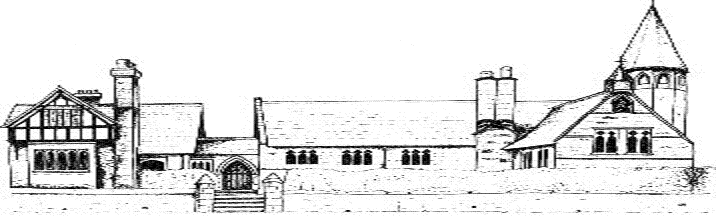 ECCLESTON CE PRIMARY SCHOOLMUSIC PUPIL VOICEAll children were asked to submit their views on the teaching of Music at Eccleston in the spring terms of 2022.  These are our main findings.Music is taught weeklyChildren study and listen to a range of composers, musicians and singer songwritersChildren understand how to get better at musicChildren enjoy the opportunity to learn and play the recorderChildren enjoy singing togetherChildren enjoy the opportunities to compose and to perform